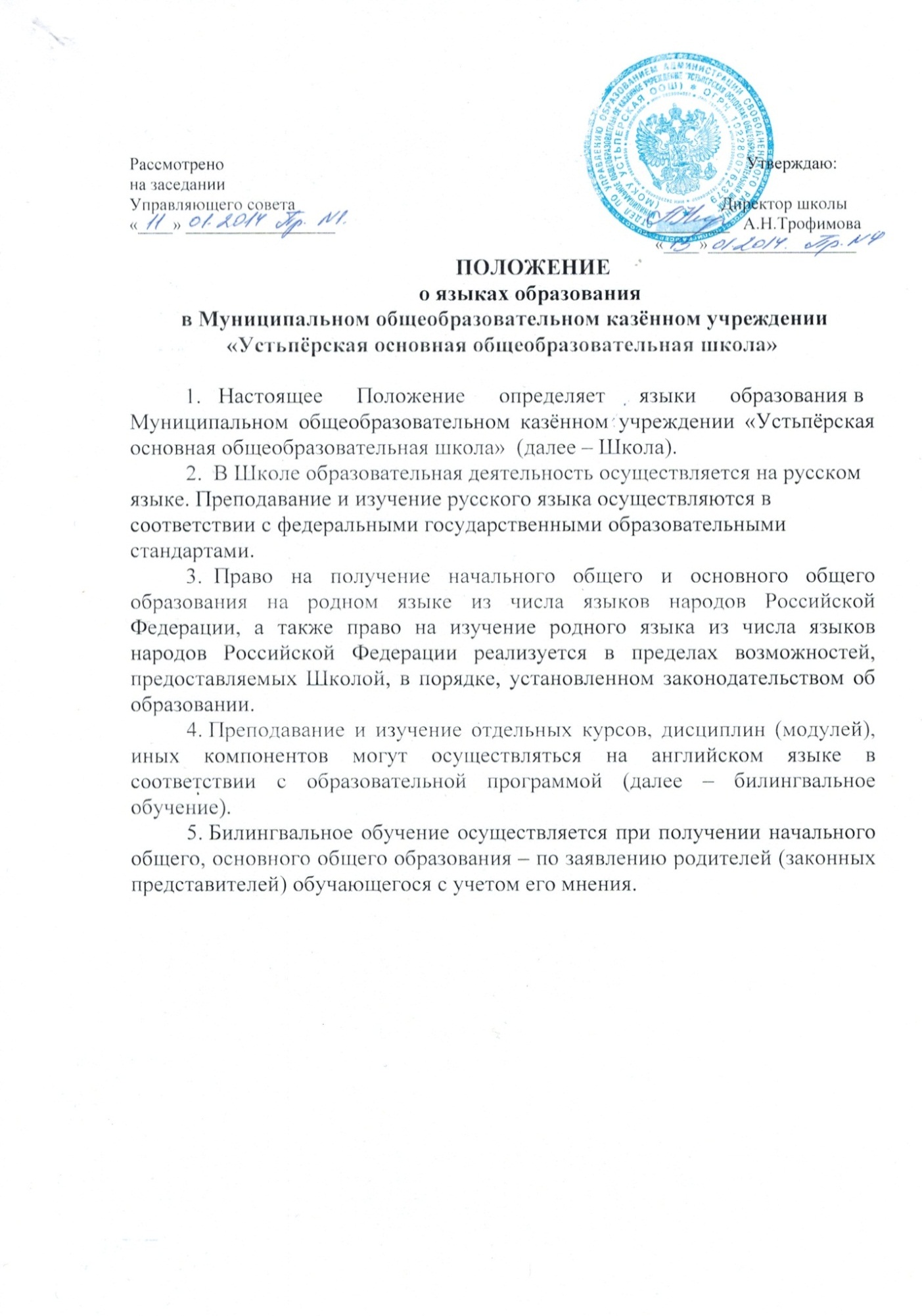 ПОЛОЖЕНИЕоб Управляющем совете Муниципального общеобразовательного казённого учреждения «Устьпёрская основная общеобразовательная школа» I. Общие положения1.1. Управляющий совет  Муниципального общеобразовательного казённого учреждения  «Устьпёрская основная общеобразовательная школа» (далее Совет) является коллегиальным органом самоуправления, осуществляющим в соответствии с Уставом Муниципального общеобразовательного казённого учреждения  «Устьпёрская основная общеобразовательная школа» (далее Школа) решение отдельных вопросов, относящихся к компетенции Школы. 1.2. Совет осуществляет свою деятельность в соответствии с Федеральным законом от 29 декабря 2012 г. № 273-ФЗ «Об образовании в Российской Федерации»,  законами и иными нормативными правовыми актами Российской Федерации, Амурской области, органов местного самоуправления,  Уставом Школы, а также регламентом Совета, локальными актами директора Школы.1.3. Деятельность Совета основывается на принципах добровольности и безвозмездности участия в его работе, коллегиальности принятия решений, гласности. 1.4. Уставом Школы предусматривается: а) численность и порядок формирования Совета;  б) компетенция Совета;1.5. Члены Совета принимают участие в его работе на общественных началах. II. Порядок формирования Совета2.1. Совет состоит из равного количества представителей: 	а) родителей  (законных представителей) обучающихся Школы;        б) работников Школы.       В состав Совета  входит директор Школы по должности.      По решению Совета в его состав могут быть включены с правом совещательного голоса граждане, чья профессиональная и (или) общественная деятельность связана со Школой или территорией, где она расположена. 2.2. Члены Совета из числа родителей (законных представителей) обучающихся избираются, как правило, на общешкольном родительском собрании. 2.3. Члены Совета из числа работников Школы выбираются на общем собрании  работников Школы.2.4. Совет считается сформированным и вправе приступить к осуществлению своих полномочий с момента избрания.2.5. Состав Совета формируется на один учебный год.III. Компетенция Совета3.1. Основными задачами Совета являются: а) определение основных направлений развития Школы б) повышение эффективности финансово-экономической деятельности, стимулирования труда работников Школы; в) содействие созданию в Школе оптимальных условий и форм организации образовательного процесса; г) контроль  соблюдения надлежащих условий обучения и воспитания в Школе, сохранения и укрепления здоровья обучающихся. 3.2. Совет осуществляет следующие функции: 3.2.1. Вносит на рассмотрение учредителя предложения по изменению и (или) дополнению Устава Школы в части определения:а)  порядка и оснований отчисления обучающихся; б) системы оценок при промежуточной аттестации, форм и порядка ее проведения; в)  режима занятий обучающихся; г) порядка предоставления платных образовательных услуг (на договорной основе); д) порядка регламентации и оформления отношений Школы и обучающихся и (или) их родителей (законных представителей); е) структуры, порядка формирования органов управления Школы, их компетенции и порядка организации деятельности;ж) прав и обязанностей участников образовательной деятельности. 3.2.2. Согласовывает по представлению директора Школы: а) изменение в Школе образовательных программ, учебного плана; б) введение новых методик и технологий в образовательную деятельность;в) изменение и (или) дополнение правил  внyтpeннeгo распорядка Школы;3.2.3. Вносит директору Школы предложения в части: а) материально-технического обеспечения и 	оснащения образовательной деятельности, оборудования помещений Школы; б) направлений расходования средств, привлекаемых Школой из внебюджетных источников; в) выбора учебников из утвержденных федеральных перечней учебников, рекомендованных (допущенных) Министерством образования и  науки Российской Федерации к использованию в образовательной деятельности;г) создания в Школе необходимых условий для организации питания, медицинского обслуживания обучающихся.3.2.4. Принимает решение о введении (изменении) единой формы одежды для обучающихся в период занятий. 3.2.5. Распределяет по представлению директора Школы стимулирующие выплаты педагогическому персоналу, установленные локальными актами Школы и (или) коллективным договором. 3.2.6. Рассматривает вопросы текущей успеваемости, промежуточной и итоговой аттестации, состояния здоровья и воспитания обучающихся. 3.2.7. Координирует деятельность в Школе общественных (в том числе детских и молодежных) организаций (объединений), не запрещенную законом; 3.2.8. Регулярно информирует участников образовательных отношений о своей деятельности и принимаемых решениях. 3.2.9. Рассматривает иные вопросы, отнесенные к компетенции Совета Уставом Школы.3.3. Решения Совета; принимаемые по вопросам, входящим в его компетенцию, носят рекомендательный характер. IV. Организация деятельности Совета4.1. Порядок и условия деятельности Совета определяются регламентом Совета. 4.2. Организационной формой работы Совета являются заседания, которые проводятся по мере необходимости, но не реже одного раза в квартал. Заседания Совета созываются председателем, а в его отсутствие заместителем председателя. Правом созыва заседания Совета обладают также директор Школы. Заседания Совета проводятся открыто. На заседании в порядке, установленном регламентoм  Совета, может быть решен любой вопрос, отнесенный к компетенции Совета. 4.3. Первое заседание Совета созывается директором Школы не позднее чем через месяц после его формирования. На первом заседании Совета, в частности, утверждаются регламент Совета, избираются председатель и секретарь Совета, при необходимости заместитель председателя Совета. Председатель Совета и его заместитель могут избираться только из числа представителей родителей (законных представителей) обучающихся Школы. 4.4. Планирование работы Совета осуществляется при необходимости в порядке, определенном регламентом Совета. 4.5. Заседание Совета правомочно, если на нем присутствуют не менее половины от числа членов Совета. Заседание Совета ведет председатель, а в его отсутствие - заместитель председателя. 4.6. Решения Совета, как правило, принимаются большинством голосов членов Совета, присутствующих на заседании, при открытом голосовании, и оформляются протоколом, который подписывается председателем и секретарем Совета. 4.7. Для осуществления своих функций Совет вправе: а) приглашать на заседания Совета любых работников Школы для получения разъяснений, консультаций, заслушивания отчетов по вопросам, входящим в компетенцию Совета, б) запрашивать и получать у директора Школы и (или) учредителя информацию, необходимую для осуществления функций Совета, в том числе в порядке  контроля  реализации решений Совета.4.8. Qрганизационно - техническое обеспечение деятельности Совета возлагается на администрацию Школы. 